     В современном обществе банковская карта давно уже воспринимается как неотъемлемый атрибут современной жизни. Выступая в роли универсального кошелька, банковская карта не только используется для оплаты товаров и услуг. Она помогает защитить и обеспечить сохранность денежных средств, оптимизировать регулярные платежи, привлечь заемные деньги, а также получать разнообразные скидки и бонусы.     Банковская карта – это пластиковая карта, привязанная к одному или нескольким расчетным счетам в банке и предоставляющая владельцу возможность безналичной оплаты товаров и услуг, а также получения наличных денежных средств.     На фоне роста популярности использования банковских карт участились случаи мошенничества, связанные с кражей денег с карт клиентов. Чтобы сохранить Ваши деньги на банковской карте необходимо помнить несколько простых правил:    - Не давайте свою банковскую карту в посторонние руки. Мошенники легко могут сфотографировать Вашу карту на мобильный телефон, переписать ее данные и беспрепятственно рассчитываться ею в Интернете.      -  Никому и ни при каких обстоятельствах не сообщайте реквизиты Вашей банковской карты. При наличии номера Вашей банковской карты, который указан на лицевой и оборотной стороне карты, а также Ваших персональных данных (имя, фамилия), срок действия карты и ПИН-кода, мошенники могут изготовить дубликат банковской карты и снимать с нее деньги.   -  Не отвечайте на СМС-сообщения о блокировке банковской карты или «случайном» переводе денег на карту. Если Вам пришло СМС-сообщение «Ваша банковская карта заблокирована», «Я случайно положил Вам 100 руб. на телефон. Не могли бы Вы обратно переслать мне 100 руб. на номер 8-9ХХ-ХХХ-ХХ-ХХ», ни в коем случае не отвечайте на СМС-сообщение и не перезванивайте на номера, указанные в СМС-сообщении. Мошенник только этого и добивается, чтобы Вы перезвонили ему и в ходе разговора узнать от Вас всю информацию по Вашей банковской карте, в том числе и ее ПИН-код. Лучше сразу удалить данное СМС-сообщение.      ПОМНИТЕ!!! Если Вы видите снятие денег без Вашего участия, немедленно сообщите в банк о блокировке банковской карты по телефону горячей линии!   -  Для покупок в Интернет-магазинах заведите отдельную банковскую карту. При совершении покупок в Интернет-магазинах, на сайтах бесплатных объявлений «Авито.ру», «Юла.ру» и др. ни в коем случае не соглашайтесь на предоплату по банковской карте. Вас уже должно насторожить то, что продавец просит Вас сообщить ему Ваши персональные данные, а так же номер Вашей банковской карты. Проявите осторожность, если продавец просит перевести ему определенную сумму денег на его банковскую карту в качестве предоплаты. Для этих целей заведите отдельную банковскую карту с удобным для Вас минимальным лимитом.   -  Подключите СМС-информирование по операциям с Вашей картой. Это очень удобный способ контролировать операции с денежными средствами на Вашей карте. Не подтверждайте по СМС операции, которые Вы не совершали! Однако, в случае смены номера телефона, утери либо хищения мобильного телефона с подключенной услугой СМС-информирования, следует незамедлительно обратиться к оператору сотовой связи для блокировки SIM-карты и в отделение банка для приостановления либо отключения  услуги от старого номера.   - Выбирайте банкоматы, которые находятся в помещениях Банков. Мошенникам крайне затруднительно установить в банкомат, находящийся в помещении Банка, устройство, считывающее персональные данные с Вашей карты и передающее им всю конфиденциальную информацию по Вашей карте. В магазинах и торговых центрах, риск нарваться на банкомат со встроенным устройством очень велик.     Руководствуясь этими простыми правилами, Вы сохраните свои денежные средства в целости, а себя убережёте от ненужных проблем. ПОМНИТЕ!!! Поймать мошенника за руку, укравшего Ваши деньги очень трудно!!!Если Вы стали жертвой мошенников, то в первую очередь необходимо обращаться в правоохранительные органы:Главное управление МВД России по Иркутской области664003, г. Иркутск, ул. Литвинова, 15
Телефоны: 02, 102 (с сотового телефона)8 (3952) 21-65-11
Официальный сайт: www.38.мвд.рф
Прокуратура Иркутской области664011, г. Иркутск, ул. Володарского, 5 
Тел. (3952) 25-90-00Официальный сайт: www.irkproc.ru
Подготовлено с использованием СПС Консультант ПлюсЖдем Вас по адресам:ФБУЗ  «Центр гигиены и эпидемиологии в Иркутской области»КРАЖА ПЕРСОНАЛЬНЫХ ДАННЫХ ПРИ РАСЧЕТЕ БАНКОВСКИМИ КАРТАМИ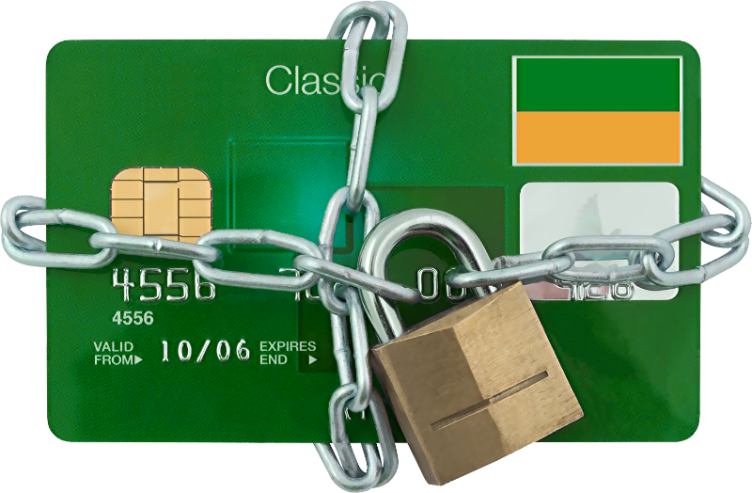 Консультационный центр, пункты для потребителейг.Иркутск, ул.Трилиссера, 51,   8(395-2)22-23-88 zpp@sesoirk.irkutsk.ruг.Шелехов, ул.Ленина, 9   тел.8(395-50) 4-18-69 zpp@sesoirk.irkutsk.ruг.Ангарск, 95 кв. д.17   тел.8(395-5) 67-13-50                    Kp-zpp.ang@yandex.ruг.Усолье-Сибирское, ул. Ленина, 73                           тел.8(395-43) 6-79-24, kp-zpp.us@yandex.ruг.Черемхово  -  г.Иркутск, ул.Трилиссера, 51,   8(395-2)22-23-88 zpp@sesoirk.irkutsk.ruг.Саянск, мкр.Благовещенский, 5а, тел.8(395-53) 5-24-89;  ffbus-saynsk@yandex.ruп.Залари - г.Иркутск, ул.Трилиссера, 51,   8(395-2)22-23-88 zpp@sesoirk.irkutsk.ruг.Тулун,     ул.Виноградова, 21, тел. 8(395-30) 2-10-20;       kc-zpp.irk@yandex.ruг.Нижнеудинск, ул. Аллейная, 27А                                   тел.8(39557)7-09-53;                                 ffbuz-nizhneudinsk@yandex.ruг.Тайшет, ул.Северовокзальная,   17А-1Н,                                         тел. 8(395-63) 5-21-58;                                                  ffbuz-taishet@yandex.ruг.Братск, ул.Муханова, 20,                                                    тел.8(395-3) 42-94-00; kpр-zpp.br@yandex.ru, г.Иркутск, ул.Трилиссера, 51,   8(395-2)22-23-88 zpp@sesoirk.irkutsk.ruг.Железногорск-Илимский, 3 кв., д.40                 тел.8(395-66)3-05-29,                                              ffbuz-zheleznogorsk@yandex.ruг.Усть-Илимск, лечебная зона, 6                                        тел.8(395-35) 6-44-46; kp-zpp.UI@yandex.ruг.Усть-Кут, ул.Кирова, 91, тел.8(395-65)5-26-44;  kc-zpp.irk@yandex.ruп.Усть-Ордынский, пер.1-ый Октябрьский, 12  тел.8(395-41) 3-10-78, kc-zpp.uobo@yandex.ru